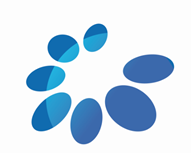 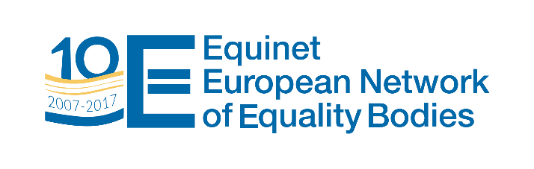 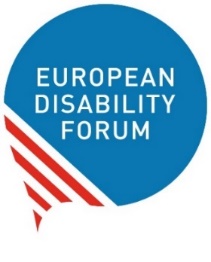 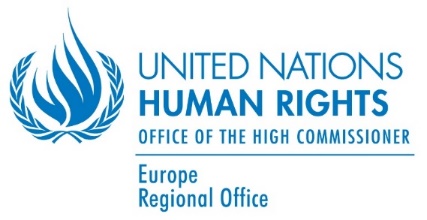 STRENGTHENING ENGAGEMENT WITH 
THE UN CRPD COMMITTEEBRUSSELS, 17-18 OCTOBER 2017Venue: “Orega Meeting Center”, Rue du Commerce 123, 1000 Brussels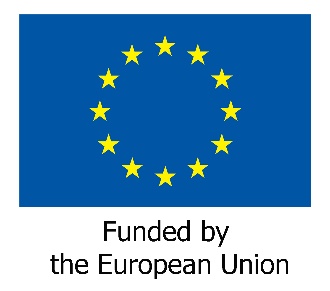 Tuesday 17 October 2017 Tuesday 17 October 2017 13:30-14:00Registration14:00-14:15Opening
Birgit Van Hout, OHCHR Regional Representative for Europe Catherine Naughton, Director, European Disability Forum (EDF)
14.15-15:00Introduction to the UN Human Rights Mechanisms (Treaty bodies, Universal Periodic Review and Special Procedures)
Dima Yared, OHCHR Regional Office for Europe (tbc)
15:00-15.30Overview of the role of the CRPD Committee
Damjan Tatic (by video message) and László Lovászy,  Members of the CRPD Committee 15:30-16:00Coffee16:00-16:30Introduction to individual complaints Albane Prophette, OHCHR Petitions Unit
16:30-18:00Stages of the reporting cycle and role of civil society and equality bodies
Secretariat of the CRPD Committee An-Sofie Leenknecht, EDF secretariatDarijo Jurišić, Deputy of the Ombudswoman for Persons with Disabilities in Croatia Representatives of EDF national member (tbc)
18:00-19:30ReceptionWednesday 18 October 2017Wednesday 18 October 2017Wednesday 18 October 201709.00 – 10:30Workshop 1Practical exercises: Drafting of alternative reports and replies to the list of issues
László Lovászy, Member of the CRPD Committee Representative of EDF national member (tbc)Juan Ignacio Perez Bello (IDA - tbc) and An-Sofie Leenknecht (EDF) 
Workshop 2Using Concluding Observations
for advocacySilvia Quan, International Disability Alliance (tbc)Representative of EDF national member (tbc)Carole Van Basselaere, Unia (Interfederal Centre for Equal Opportunities), Belgium 
10:30-11:00CoffeeCoffee11:00 – 13:00Workshop 1 (continued)Workshop 3Practical exercises: Individual complaints
Albane Prophette, OHCHR Petitions Unit
13:00-14:30LunchLunch14:30 – 15:30Feedback to plenary and discussionFeedback to plenary and discussion15:30-16:00Conclusions
Anne Gaspard, Director of Equinet (tbc) and / or Catherine Naughton, EDF (tbc)
Conclusions
Anne Gaspard, Director of Equinet (tbc) and / or Catherine Naughton, EDF (tbc)
